คู่มือสำหรับประชาชน : การรับชำระภาษีป้ายหน่วยงานที่ให้บริการ :องค์การบริหารส่วนตำบลหนองบ่อ อำเภอย่านตาขาว จังหวัดตรังกระทรวงมหาดไทยหลักเกณฑ์ วิธีการ เงื่อนไข (ถ้ามี) ในการยื่นคำขอ และในการพิจารณาอนุญาต
	ตามพระราชบัญญัติภาษีป้าย พ.ศ. 2510 กำหนดให้องค์กรปกครองส่วนท้องถิ่นมีหน้าที่ในการรับชำระภาษีป้ายแสดงชื่อ ยี่ห้อ หรือเครื่องหมายที่ใช้เพื่อการประกอบการค้าหรือประกอบกิจการอื่น หรือโฆษณาการค้าหรือกิจการอื่น เพื่อหารายได้ โดยมีหลักเกณฑ์ วิธีการ และเงื่อนไข ดังนี้


1. องค์กรปกครองส่วนท้องถิ่น (เทศบาลหรือองค์การบริหารส่วนตำบล) ประชาสัมพันธ์ขั้นตอนและวิธีการเสียภาษี

2. แจ้งให้เจ้าของป้ายทราบเพื่อยื่นแบบแสดงรายการภาษีป้าย (ภ.ป. 1)

3. เจ้าของป้ายยื่นแบบแสดงรายการภาษีป้าย (ภ.ป. 1) ภายในเดือนมีนาคม

4. องค์กรปกครองส่วนท้องถิ่นตรวจสอบแบบแสดงรายการภาษีป้ายและแจ้งการประเมินภาษีป้าย (ภ.ป. 3)

5. องค์กรปกครองส่วนท้องถิ่นรับชำระภาษี (เจ้าของป้ายชำระภาษีทันที หรือชำระภาษีภายในกำหนดเวลา)

6. กรณีที่เจ้าของป้ายชำระภาษีเกินเวลาที่กำหนด (เกิน 15 วัน นับแต่ได้รับแจ้งการประเมิน) ต้องชำระภาษีและเงินเพิ่ม

7. กรณีที่ผู้รับประเมิน (เจ้าของป้าย) ไม่พอใจการประเมินสามารถอุทธรณ์ต่อผู้บริหารท้องถิ่นได้ภายใน 30 วัน นับแต่ได้รับแจ้ง การประเมิน เพื่อให้ผู้บริหารท้องถิ่นชี้ขาดและแจ้งให้ผู้เสียภาษีทราบ ตามแบบ (ภ.ป. 5) ภายในระยะเวลา 60 วัน นับแต่วันที่ได้รับอุทธรณ์ ตามพระราชบัญญัติภาษีป้าย พ.ศ. 2510

8. กรณีคำขอหรือรายการเอกสารประกอบการพิจารณาไม่ถูกต้องหรือไม่ครบถ้วน และไม่อาจแก้ไขเพิ่มเติมได้ในขณะนั้น ผู้รับคำขอและผู้ยื่นคำขอจะต้องลงนามบันทึกสองฝ่ายและรายการเอกสาร/หลักฐานร่วมกัน พร้อมกำหนดระยะเวลาให้ผู้ยื่นคำขอดำเนินการแก้ไข/เพิ่มเติม หากผู้ยื่นคำขอไม่ดำเนินการแก้ไข/เพิ่มเติมภายในระยะเวลาที่กำหนด ผู้รับคำขอจะดำเนินการคืนคำขอและเอกสารประกอบการพิจารณา

9. พนักงานเจ้าหน้าที่จะยังไม่พิจารณาคำขอและยังไม่นับระยะเวลาดำเนินงานจนกว่าผู้ยื่นคำขอจะดำเนินการแก้ไขคำขอหรือ
ยื่นเอกสารเพิ่มเติมครบถ้วนตามบันทึกสองฝ่ายนั้นเรียบร้อยแล้ว

10. ระยะเวลาการให้บริการตามคู่มือเริ่มนับหลังจากเจ้าหน้าที่ผู้รับคำขอได้ตรวจสอบคำขอและรายการเอกสารหลักฐานแล้ว
เห็นว่ามีความครบถ้วนตามที่ระบุไว้ในคู่มือประชาชน

11. หน่วยงานจะมีการแจ้งผลการพิจารณาให้ผู้ยื่นคำขอทราบภายใน 7 วันนับแต่วันที่พิจารณาแล้วเสร็จตามมาตรา 10 แห่ง
พระราชบัญญัติการอำนวยความสะดวกในการพิจารณาอนุญาตของทางราชการ พ.ศ. 2558
ช่องทางการให้บริการขั้นตอน ระยะเวลา และส่วนงานที่รับผิดชอบระยะเวลาในการดำเนินการรวม :46 วันรายการเอกสาร หลักฐานประกอบค่าธรรมเนียมช่องทางการร้องเรียน แนะนำบริการแบบฟอร์ม ตัวอย่างและคู่มือการกรอกหมายเหตุ-ชื่อกระบวนงาน:การรับชำระภาษีป้ายหน่วยงานกลางเจ้าของกระบวนงาน:สำนักบริหารการคลังท้องถิ่น กรมส่งเสริมการปกครองท้องถิ่น สำนักบริหารการคลังท้องถิ่นประเภทของงานบริการ:กระบวนงานบริการที่เบ็ดเสร็จในหน่วยเดียวหมวดหมู่ของงานบริการ: รับแจ้งกฎหมายที่ให้อำนาจการอนุญาต หรือที่เกี่ยวข้อง:ระดับผลกระทบ:บริการทั่วไปพื้นที่ให้บริการ:ท้องถิ่นกฎหมายข้อบังคับ/ข้อตกลงที่กำหนดระยะเวลา:-
ระยะเวลาที่กำหนดตามกฎหมาย / ข้อกำหนด ฯลฯ: 0.0ข้อมูลสถิติของกระบวนงาน:	จำนวนเฉลี่ยต่อเดือน 0	จำนวนคำขอที่มากที่สุด 0	จำนวนคำขอที่น้อยที่สุด 0ชื่ออ้างอิงของคู่มือประชาชน:การรับชำระภาษีป้าย อบต.หนองบ่อ อ.ย่านตาขาว จ.ตรังเอกสารฉบับนี้ดาวน์โหลดจากเว็บไซต์ระบบสารสนเทศศูนย์กลางข้อมูลคู่มือสำหรับประชาชนBackend.info.go.thวันที่เผยแพร่คู่มือ: -คู่มือสำหรับประชาชนการรับชำระภาษีป้าย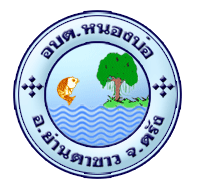 อบต.หนองบ่อ อำเภอย่านตาขาวจังหวัดตรังสถานที่ให้บริการที่ทำการองค์การบริหารส่วนตำบลหนองบ่อ 102/2 หมู่ 5 ตำบลหนองบ่อ อำเภอย่านตาขาว จังหวัดตรัง  92140ติดต่อด้วยตนเอง ณ หน่วยงาน(หมายเหตุ: -)ระยะเวลาเปิดให้บริการ เปิดให้บริการวัน จันทร์ ถึง วันศุกร์ (ยกเว้นวันหยุดที่ทางราชการกำหนด) ตั้งแต่เวลา 08:30 - 16:30 น. (มีพักเที่ยง)ลำดับขั้นตอนระยะเวลาส่วนที่รับผิดชอบ1)การตรวจสอบเอกสารเจ้าของป้ายยื่นแบบแสดงรายการภาษีป้าย (ภ.ป. 1) เพื่อให้พนักงานเจ้าหน้าที่ตรวจสอบความครบถ้วนถูกต้องของเอกสารหลักฐาน(หมายเหตุ: (1. ระยะเวลา : 1 วัน (ภายในเดือนมีนาคมของทุกปี)
2. หน่วยงานผู้รับผิดชอบ คือ องค์การบริหารส่วนตำบลหนองบ่อ1 วันกองคลัง2)การพิจารณาพนักงานเจ้าหน้าที่พิจารณาตรวจสอบรายการป้าย ตามแบบแสดงรายการภาษีป้าย (ภ.ป.1) และแจ้งการประเมินภาษี(หมายเหตุ: (1. ระยะเวลา : ภายใน 30 วัน นับจากวันที่ยื่นแสดงรายการภาษีป้าย (ภ.ป.1) (ตามพระราชบัญญัติวิธีปฏิบัติราชการทางปกครอง พ.ศ. 2539)
2. หน่วยงานผู้รับผิดชอบ คือ องค์การบริหารส่วนตำบลหนองบ่อ30 วันกองคลัง3)การพิจารณาเจ้าของป้ายชำระภาษี(หมายเหตุ: (1. ระยะเวลา : ภายใน 15 วัน นับแต่ได้รับแจ้งการประเมิน (กรณีชำระเกิน 15 วัน จะต้องชำระเงินเพิ่มตามอัตราที่กฎหมายกำหนด)
2. หน่วยงานผู้รับผิดชอบ คือ องค์การบริหารส่วนตำบลหนองบ่อ15 วันกองคลังลำดับชื่อเอกสาร จำนวน และรายละเอียดเพิ่มเติม (ถ้ามี)หน่วยงานภาครัฐผู้ออกเอกสาร1)บัตรประจำตัวประชาชนหรือบัตรที่ออกให้โดยหน่วยงานของรัฐพร้อมสำเนาฉบับจริง1ชุดสำเนา1ชุด--2)ทะเบียนบ้านพร้อมสำเนาฉบับจริง1ชุดสำเนา1ชุด--3)แผนผังแสดงสถานที่ตั้งหรือแสดงป้าย รายละเอียดเกี่ยวกับป้าย วัน เดือน ปี ที่ติดตั้งหรือแสดงฉบับจริง1ชุดสำเนา0ชุด--4)หลักฐานการประกอบกิจการ เช่น สำเนาใบทะเบียนการค้า สำเนาทะเบียนพาณิชย์ สำเนาทะเบียนภาษีมูลค่าเพิ่มฉบับจริง0ชุดสำเนา1ชุด--5)หนังสือรับรองนิติบุคคล (กรณีนิติบุคคล) พร้อมสำเนาฉบับจริง1ชุดสำเนา1ชุด--6)สำเนาใบเสร็จรับเงินภาษีป้าย (ถ้ามี)	ฉบับจริง0ชุดสำเนา1ชุด--7)หนังสือมอบอำนาจ (กรณีมอบอำนาจให้ดำเนินการแทน)ฉบับจริง1ฉบับสำเนา0ฉบับ--ลำดับรายละเอียดค่าธรรมเนียมค่าธรรมเนียม (บาท / ร้อยละ)ไม่มีข้อมูลค่าธรรมเนียมไม่มีข้อมูลค่าธรรมเนียมไม่มีข้อมูลค่าธรรมเนียมลำดับช่องทางการร้องเรียน / แนะนำบริการ1)องค์การบริหารส่วนตำบลหนองบ่อ 102/2 หมู่ 5 ต.หนองบ่อ อ.ย่านตาขาว จ.ตรัง 92140(หมายเหตุ: -)2)www.nongbo.go.th(หมายเหตุ: -)3)โทรศัพท์ 0 7528 5100(หมายเหตุ: -)4)ศูนย์บริการประชาชน สำนักปลัดสำนักนายกรัฐมนตรี(หมายเหตุ: ( เลขที่ 1 ถ.พิษณุโลก เขตดุสิต กทม. 10300 / สายด่วน 1111 / www.1111.go.th / ตู้ ปณ.1111 เลขที่ 1 ถ.พิษณุโลก เขตดุสิต กทม. 10300))ลำดับชื่อแบบฟอร์ม1)1. แบบแจ้งรายการเพื่อเสียภาษีป้าย (ภ.ป. 1) 2. แบบยื่นอุทธรณ์ภาษีป้าย (ภ.ป. 4)(หมายเหตุ: -)1)พ.ร.บ.ภาษีป้าย พ.ศ. 2510